МДОУ "Детский сад № 150"Конспект занятия по ознакомлению с окружающим миромво второй младшей группе "Космическое путешествие"подготовила воспитатель:Тютина Н.С.г. Ярославль, 2020"Космическое путешествие" для детей второй младшей группы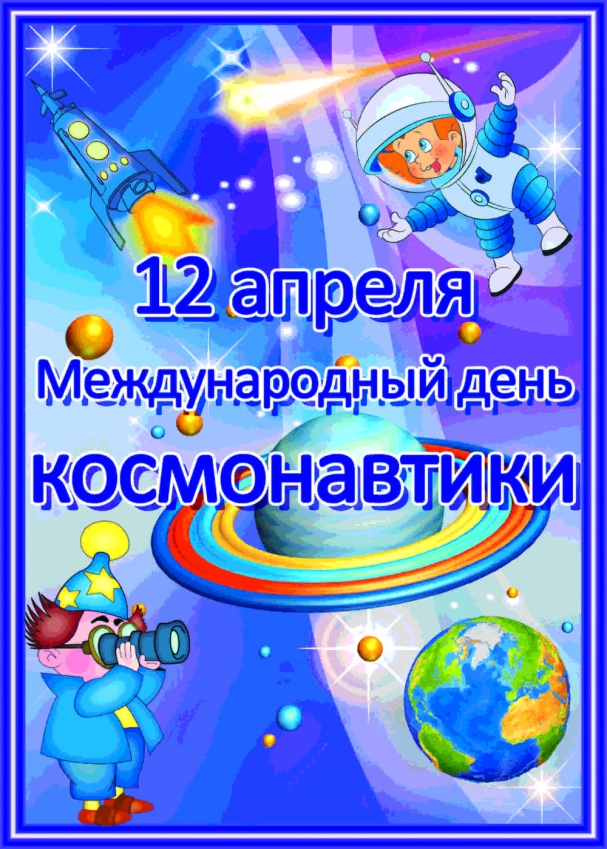 Подготовила воспитатель: Тютина Н.С.Ребята, 12 апреля вся наша страна будет отмечать День космонавтики! Космос это такое место, где живут луна, солнце и звезды. Космос находится очень высоко над небом. А это Лунтик! Он пришел в гости и хочет загадать вам загадки по Космос!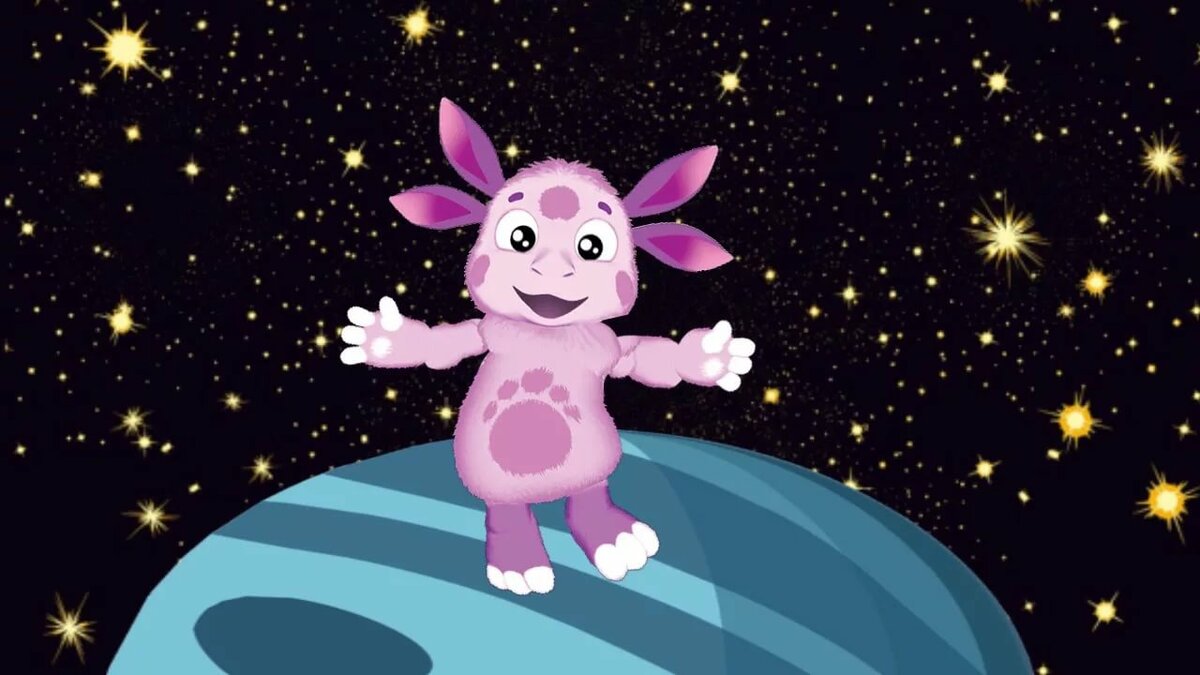 Отгадайте загадки:Знают взрослые и дети,Что не солнце ночью светит.Круглолица и бледна,Среди звёзд всегда одна.(Луна)Ты весь мир обогреваешьИ усталости не знаешь,Улыбаешься в оконце,А зовут тебя все.(Солнце)Коль ночь ясна – прозрачен воздух, 
Тогда на небе видим … звёзды.     Молодцы! Мы уверены, вы справились!     А теперь отправимся в "Космическое Путешествие", где встретим настоящих героев - покорителей Космоса!     Давным-давно, когда вашим дедушкам и бабушкам было столько лет как сейчас вам: в космос отправили космический корабль с двумя собачками. Звали их - Белка и Стрелка. Они провели в космосе почти целый день. Космический корабль облетел вокруг Земли и благополучно вернулся домой.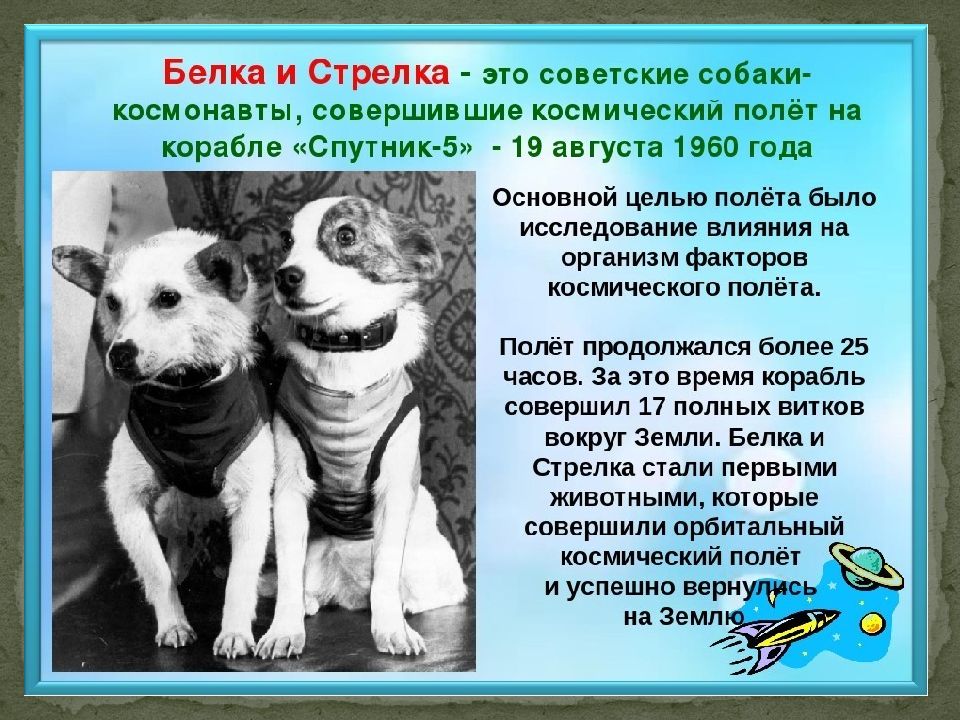            А потом, 12 апреля 1961г., в космос на ракете полетел Юрий Алексеевич   Гагарин, самый первый космонавт Земли!      Земля впервые отправляла своего сына к звездам 59 лет назад — мир замер в ожидании перед стартом – Гагарин в напряженной тишине вдруг произносит простое, земное слово, которое стало знаменитым: “Поехали!”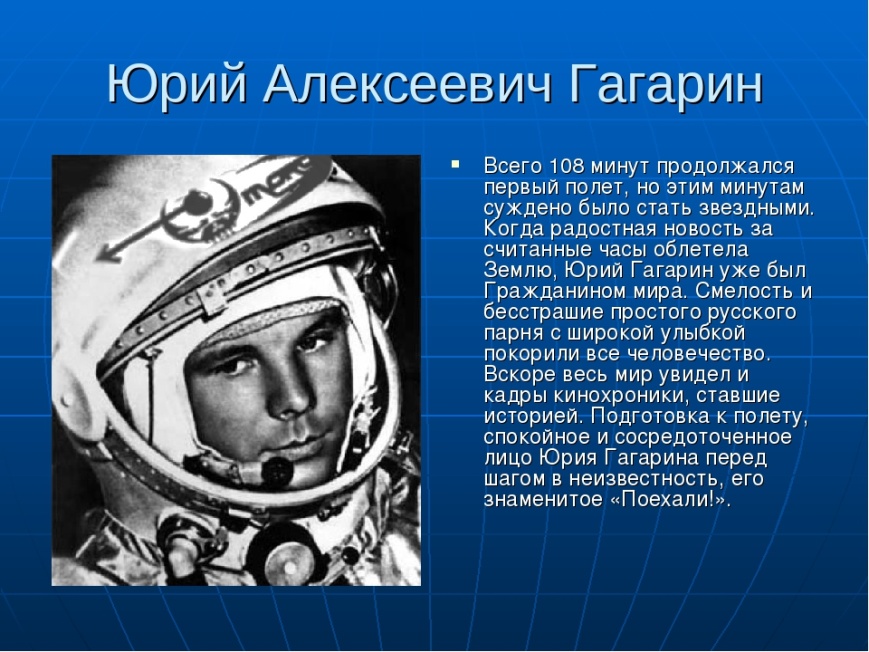      Из космоса он увидел нашу планету – Земля, она была похожа на шарик и показалась ему очень маленькой. Он совершил подвиг – первый из людей побывал в космосе.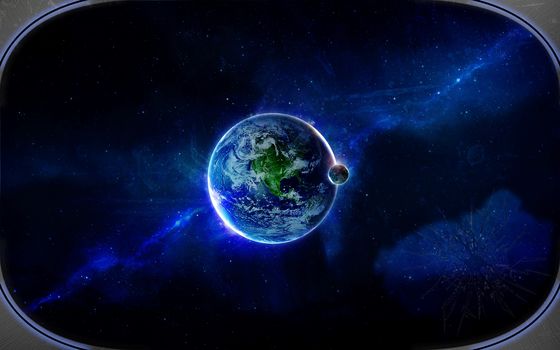     Наша Земля большая и очень красивая!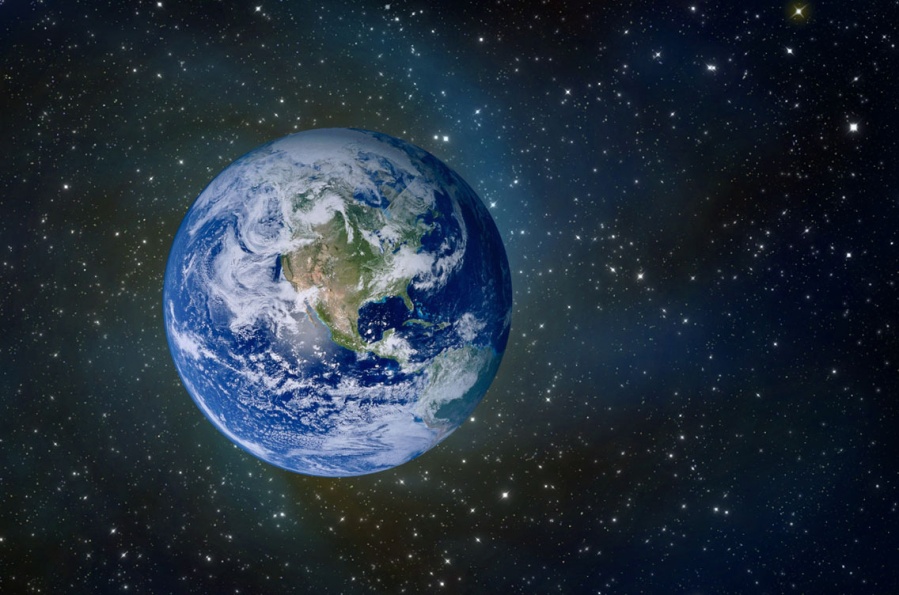 А это Луна!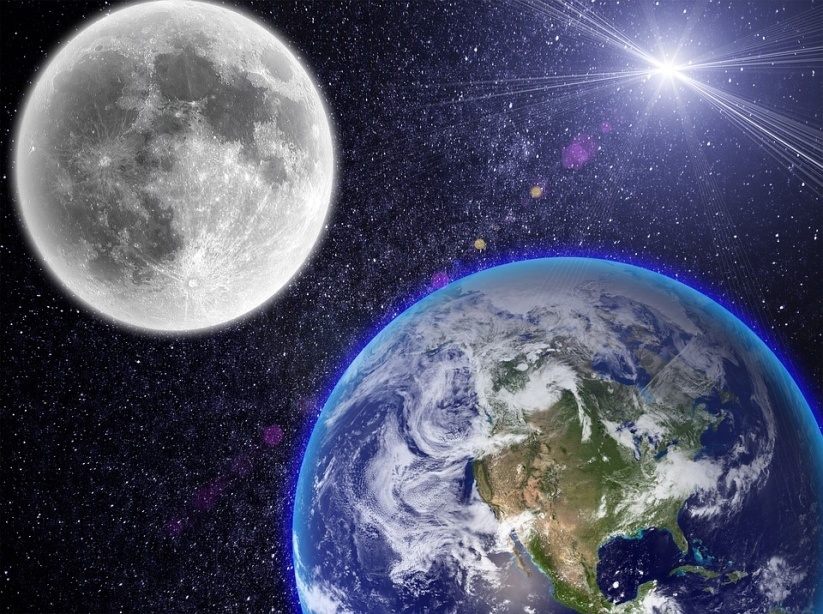      А вот ракета, на которой и летал Юрий Алексеевич Гагарин!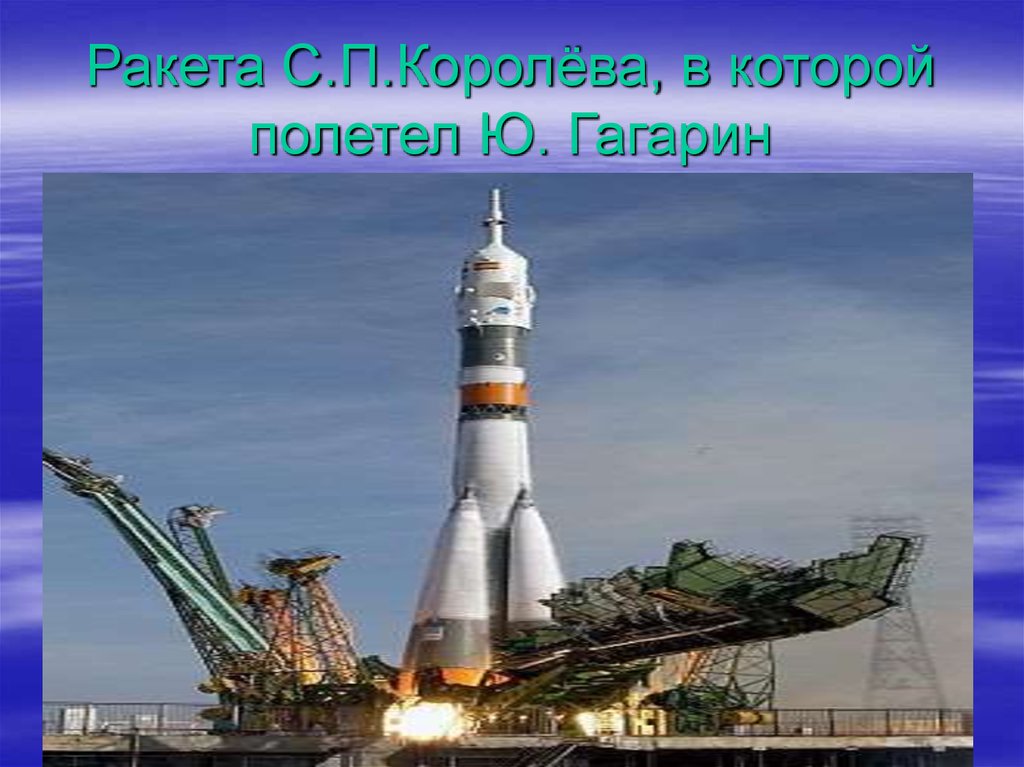 А это, ребята, Первая в мире женщина-космонавт!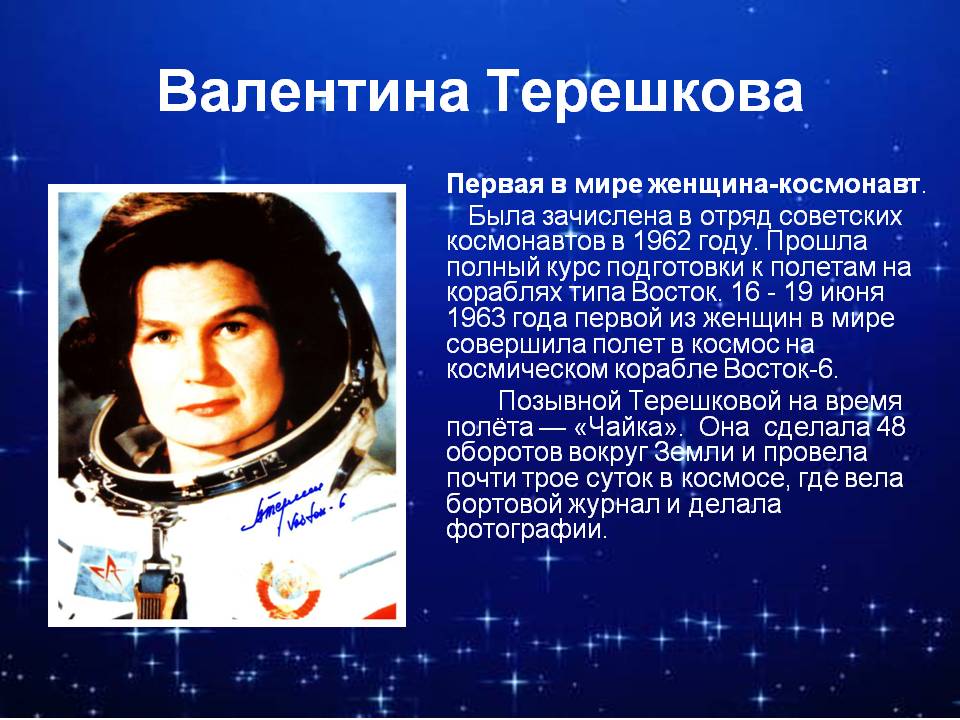 
     А 12 апреля 1973 года в школе открылась комната-музей имени первой в мире женщины-космонавта В. В. Терешковой. Большая роль в подготовке и открытии музея принадлежала директору школы того периода Ерохиной Людмиле Александровне, руководителю музея Нюшиной Мае Петровне.     В музее с большой любовью и заботой о сохранении памяти о славных страницах истории нашей страны собраны 804 экспоната, из них 197 подлинных.          Но важным во всей этой работе остаётся то, что музей – это возможность объединить людей разных поколений, разных по роду занятий, общим делом – сохранением памяти о важных событиях города, о людях прославивших его.      Есть и другие герои, их очень много в нашей стране, которые выполняют ту сложную работу, приближающую нас еще на один маленький шаг к удивительным, неразгаданным тайнам Космоса!    Давайте и мы с вами, ребята, побудем космонавтами!Физкультминутка "Космическая"!Раз, два, три, четыре –В космос мы лететь решили! (маршируют)Чтобы в космос полететь (руки вверх)Нужно многое уметь. (круговое движение руками)Влево, вправо наклонисьИ нисколько не ленись! (погрозить пальчиком)Руки вверх, вперед и вниз,Космонавтом становись! (руки на пояс).